КОМУНАЛЬНИЙ ЗАКЛАД НАВЧАЛЬНО-ВИХОВНИЙ КОМПЛЕКС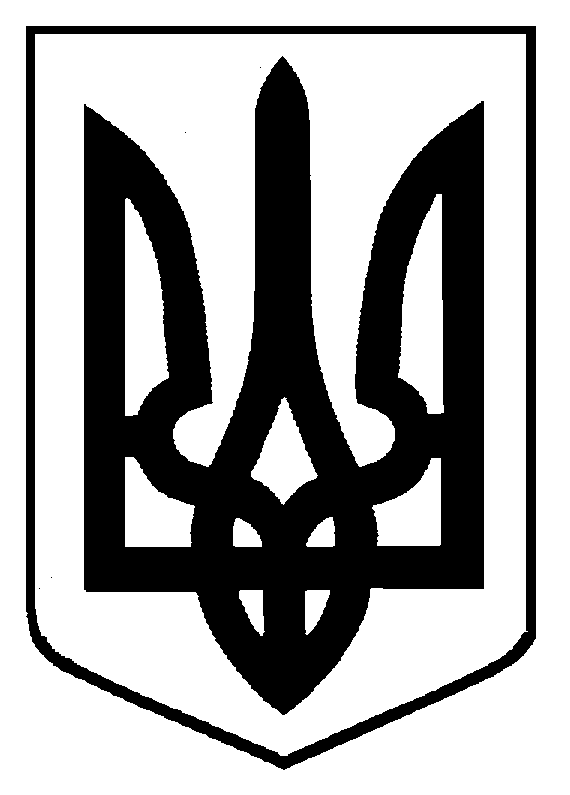 «МИШКОВИЦЬКА ЗАГАЛЬНООСВІТНЯ ШКОЛА І - ІІІ СТУПЕНІВ – ДОШКІЛЬНИЙ НАВЧАЛЬНИЙ ЗАКЛАД»ВЕЛИКОБЕРЕЗОВИЦЬКОЇ СЕЛИЩНОЇ РАДИ ТЕРНОПІЛЬСЬКОЇ ОБЛАСТІ	вул. Шкільна, 29,  с. Мишковичі, Тернопільський район, Тернопільська область, 47732, тел.(0352) 29-07- 44, 29-09-21, код ЄДПРО 21163321, e-mail:My_skoola@ukr.netУзагальнена інформація про проведення самооцінювання освітніх і управлінських процесів Напрями та вимоги для самооцінювання Результати самооцінювання НВК (у балах) Результати самооцінювання НВК (у балах) Результати самооцінювання НВК (у балах) Результати самооцінювання НВК (у балах) Результати самооцінювання НВК (у балах) Навчальний рік 2020/2021 н.р. 2021/2022 н.р. 2022/2023 н.р. 2023/2024 н.р. 2024/2025н.р.Напрям 1. "Освітнє середовище" Напрям 1. "Освітнє середовище" Напрям 1. "Освітнє середовище" Напрям 1. "Освітнє середовище" Напрям 1. "Освітнє середовище" Напрям 1. "Освітнє середовище" Вимога 1.1. Забезпечення комфортних і безпечних умов навчання та праці достатній Вимога 1.2. Створення освітнього середовища, вільного від будь-яких форм насильства та дискримінації достатній Вимога 1.3. Формування інклюзивного, розвивального та мотивуючого до навчання освітнього простору потребує покращення Загалом за напрямом 1. Освітнє середовище ТСШ № 3 достатній Напрям 2. Система оцінювання здобувачів освіти Напрям 2. Система оцінювання здобувачів освіти Напрям 2. Система оцінювання здобувачів освіти Напрям 2. Система оцінювання здобувачів освіти Напрям 2. Система оцінювання здобувачів освіти Напрям 2. Система оцінювання здобувачів освіти Вимога 2.1. Наявність відкритої, прозорої і зрозумілої для здобувачів освіти системи оцінювання їх навчальних досягнень – Вимога 2.2. Застосування внутрішнього моніторингу, що передбачає систематичне відстеження та коригування результатів навчання кожного здобувача освіти – Вимога 2.3. Спрямованість системи оцінювання на формування у здобувачів освіти відповідальності за результати свого навчання, здатності до само оцінювання – Загалом за напрямом 2. Система оцінювання здобувачів освіти – Напрям 3. Педагогічна діяльність педагогічних працівників закладу освіти Напрям 3. Педагогічна діяльність педагогічних працівників закладу освіти Напрям 3. Педагогічна діяльність педагогічних працівників закладу освіти Напрям 3. Педагогічна діяльність педагогічних працівників закладу освіти Напрям 3. Педагогічна діяльність педагогічних працівників закладу освіти Напрям 3. Педагогічна діяльність педагогічних працівників закладу освіти Вимога 3.1. Ефективність планування педагогічними працівниками своєї діяльності, використання сучасних освітніх підходів до організації освітнього процесу з метою формування ключових компетентностей здобувачів освіти – Вимога 3.2. Постійне підвищення професійного рівня і педагогічної майстерності педагогічних працівників – Вимога 3.3. Налагодження співпраці зі здобувачами освіти, їх батьками, працівниками закладу освіти – Вимога 3.4. Організація педагогічної діяльності та навчання здобувачів освіти на засадах академічної доброчесності – Загалом за напрямом 3. Педагогічна діяльність педагогічних працівників закладу освіти – Вимога 4.1. Наявність стратегії розвитку та системи планування діяльності закладу, моніторинг виконання поставлених цілей і завдань – Вимога 4.2. Формування відносин довіри, прозорості, дотримання етичних норм – Вимога 4.3. Ефективність кадрової політики та забезпечення можливостей для професійного розвитку педагогічних працівників – Вимога 4.4. Організація освітнього процесу на засадах людиноцентризму, прийняття управлінських рішень на основі конструктивної співпраці учасників освітнього процесу, взаємодії закладу освіти з місцевою громадою – Вимога 4.5. Формування та забезпечення реалізації політики академічної доброчесності – Загалом за напрямом ІV. Управлінські процеси закладу освіти – 